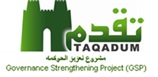 الاستمارة القياسية لتبسيط الاجراءات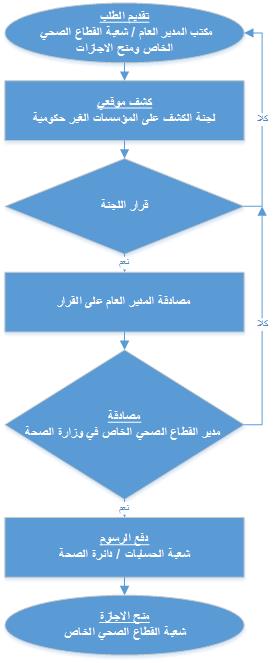 التوقيتات(اختياري)الاجراءات المبسطة  لتقديم الخدمة للمستفيد    تقديم طلب خطي الى مكتب المدير العام / شعبة القطاع الصحي الخاص. اجراء كشف موقعي من قبل لجنة الكشف عل المؤسسات الغير حكوميةقرار اللجنة بعد اجراء الكشفمصادقة المدير العام على قرار اللجنة ورفعه الى الوزارة.مصادقة قسم القطاع الصحي الخاص في وزارة الصحة على المعاملةدفع مبلغ الرسوم في شعبة الحسابات في دائرة الصحةتنظيم ومنح الاجازة من قبل شعبة القطاع الصحي الخاص.ملاحظة: من الممكن ان يتم اختصار اكثر للعملية من خلال منح صلاحية الوزارة الى الدائرة بالموافقة على منح الاجازات حيث سيتم اختصار الوقت من اسبوع الى 3 ايام للانجاز العملية.